September 15, 2019Dear Parents/Guardians:Lowell High School is pleased to invite all current 8th graders who reside in Lowell to apply to the LHS Latin Lyceum. The Lyceum program is geared toward accelerated students participating in an intensive learning experience aimed at rigorous, integrated academic preparation based on a classical model. To be eligible for this program, prospective students are first required to take an entrance exam.  Lowell High School will administer the Lyceum entrance exam (using Scholastic’s High School Placement Test) on two Saturdays: 11/16/19 OR 11/30/19. Students must take the HSPT at Lowell High School on one of these dates as a requirement for application to the Lyceum.Present grade 9 students who were not Lowell residents prior to December 1, 2018 are eligible to apply for admission to the Lyceum this year to enter as grade 10 students next year. Students who meet this exception are expected to provide verification of prior residence outside of Lowell at the time of last year’s testing dates. They should complete the registration process the same as current grade 8 students.Test registration must be completed online by visiting this form [click here]. If you have difficulty accessing this link, please contact Mr. Robert DeLossa, Social Studies Dept. Chair, at 978-446-7335 or rdelossa@lowell.k12.ma.us. We strongly encourage students to pre-register for the test; however, any student who shows up for the test on the day of the test will be allowed to take it. We ask that you pre-register, so that we know how many tests to have available.  Students should sign up and be present for one Saturday test date only. Students will not be allowed to test a second time. Please register no later than Monday, November 11, 2019.On the test date, students should arrive at Lowell High School by 8:00 a.m. and enter through the main entrance (by the flag pole on Father Morissette Blvd). Students then will be directed to the Little Theater. Testing will end at approximately 11:00 a.m. Parents/caregivers should arrange to pick up students after the test has finished. Parents are welcome to wait in the main lobby of the high school; they may not be present in the Little Theater during the test.We strongly encourage that you and your child attend our informational events about programs at LHS:The 8th Grade Student/Parent Open House on Sunday, November 3th at 11:30 a.m. in the Irish Auditorium.  This Open House will cover all of the programs available at LHS, including the LHS Latin Lyceum. There will be a separate LHS Latin Lyceum Informational Night on Thursday, November 7th from 6:30 – 8:00 p.m. in the Little Theater of Lowell High School.Further information about the Lyceum is included in this packet and is available on the LHS website. We look forward to meeting you and your child at these upcoming events!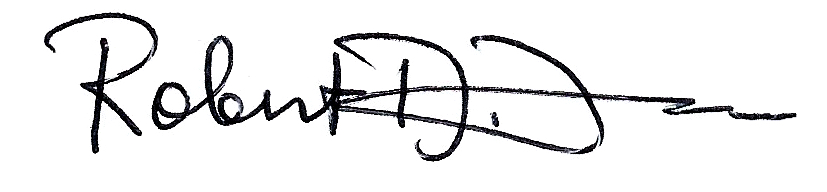 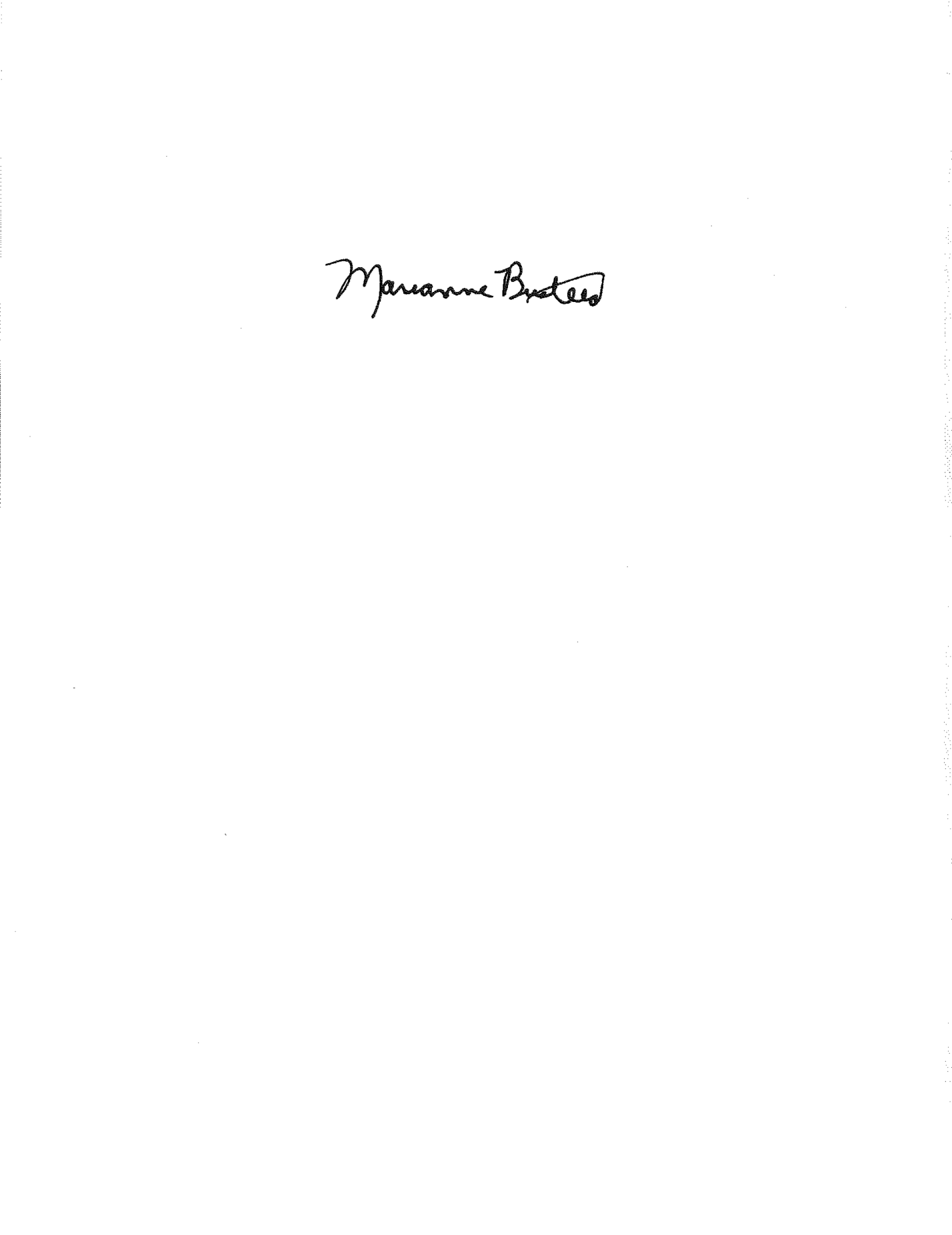 Marianne Busteed		Robert DeLossa		Head of School			Academic Chair Liaison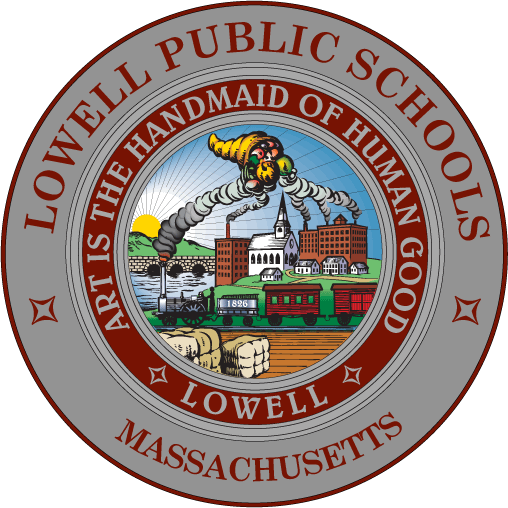 LOWELL HIGH SCHOOL50 Fr. Morissette Blvd.Lowell, Massachusetts 01852Marianne Busteed, Head of SchoolTel: (978) 937-8901Fax: (978)937-8902email: mbusteed@lowell.k12.ma.us